                                      299008, г. Севастополь, пл.Восставших,6                  ____________________________________________________________________________________________________________________РАСПОРЯЖЕНИЕ02.12.2015                                                                                                        № 41_Об утверждении Положения о порядкеУведомления представителя нанимателя(работодателя) о фактах обращения в целяхсклонения муниципального служащего ксовершению коррупционных правонарушений ворганах местного самоуправлениявнутригородского муниципального образованиягорода Севастополя-Ленинского муниципального округа	В соответствии с Федеральным законом от 25.122008 №273-ФЗ «О противодействии коррупции» от 02.03.2007 №25- ФЗ «О муниципальной службе в Российской Федерации» (с изменениями и дополнениями), от 05.08.2014 №53-ЗС «О муниципальной службе в городе Севастополе», в целях предупреждения и пресечения коррупционных проявлений на муниципальной службе в органах местного самоуправления внутригородского муниципального образования города Севастополя- Ленинского муниципального округа:1. 	Утвердить Положение о порядке уведомления представителя нанимателя (работодателя) о фактах обращения в целях склонения муниципального служащего к совершению коррупционных правонарушений в органах местного самоуправления внутригородского муниципального образования города Севастополя- Ленинского муниципального округа (приложение № 1).2.	Утвердить форму уведомления представителя нанимателя (работодателя) о  фактах  обращения  в целях  склонения  муниципального служащего  к  совершению  коррупционных  правонарушений  (приложение № 2).3.	 Утвердить форму журнала регистрации уведомлений о фактах обращения в целях склонения муниципального служащего к совершению коррупционных правонарушений (приложение № 3).4.	 Назначить ответственного за ведение и хранение журнала регистрации уведомлений о фактах обращения в целях склонения муниципального служащего к совершению коррупционных правонарушений Бодорину Е.В.-ведущего специалиста сектора организационного и кадрового обеспечения организационно-правового отдела.5.	 Ознакомить муниципальных служащих органов местного самоуправления внутригородского муниципального образования города Севастополя- Ленинского муниципального округа с настоящим распоряжением.6. 	Настоящее распоряжение вступает в силу со дня подписания.7. 	Контроль за выполнением распоряжения оставляю за собой.Глава внутригородского муниципального образования,исполняющий полномочия председателя Совета,глава местной администрации                                                           Л.В.Мельник                                                                                                                   Приложение №1                                                                                                                   к распоряжению главы внутригородского                                                                                                                    муниципального образования                                                                                                                   города Севастополя -Ленинского                                                                                                                   муниципального округа                                                                                                                   от 02.12.2015 года № 41ПоложениеО порядке уведомления представителя нанимателя (работодателя) о фактах обращения в целях склонения муниципального служащего к совершению коррупционных правонарушений в органах местного самоуправления внутригородского муниципального образованиягорода Севастополя - Ленинского муниципального округа1.Общие положения Настоящее Положение в соответствии с пунктом 5 статьи 9 Федерального закона от 25.12.2008 №273-ФЗ «О противодействии коррупции» определяет порядок уведомления представителя нанимателя (работодателя) о фактах обращения в целях склонения  муниципального служащего к совершению коррупционных правонарушений (далее - уведомление), устанавливает пeречень сведений, содержащихся в уведомлениях, порядок регистрации уведомлений, организации проверки этих сведений и принятие решений по результатам рассмотрения уведомлений.1.2.  Действие настоящего Положения распространяется на муниципальных служащих, для которых глава внутригородского муниципального образования города Севастополя - Ленинского муниципального округа является представителем нанимателя (работодателя).1.3.  Уведомление муниципальными служащими представителя нанимателя (работодателя) о фактах обращения к нему в целях склонения к совершению коррупционных правонарушений является должностной обязанностью муниципального служащего.1.4.  Фактом обращения к муниципальному служащему в целях склонения его к коррупционным правонарушениям является понуждение к совершению деяния от имени или в интересах юридического лица (а равно конкретного гражданина) которое может повлечь:	а) злоупотребление служебным положением;	б) злоупотребление полномочиями;	в) коммерческий подкуп, дачу взятки, получение взятки;	г) иное незаконное использование муниципальным служащим своего должностного положения вопреки законным интересам общества и государства в целях получения выгоды в виде денег, ценностей, иного имущества или услуг имущественного характера или иных имущественных прав для себя или третьих лиц.2. Порядок уведомления представителя нанимателя (работодателя) о фактах обращения в целях склонения муниципального служащего к совершению коррупционных нарушений.2.1. Во всех случаях обращения к муниципальному служащему каких- либо лиц в целях склонения его к совершению коррупционных правонарушений муниципальный служащий обязан в течении 3-х рабочих дней уведомить главу внутригородского муниципального образования города Севастополя -Ленинского муниципального округа либо лицо, уполномоченное им.2.2. Направление уведомления главе внутригородского муниципального образования города Севастополя - Ленинского муниципального округа или его представителю производится по форме, согласно Приложению №2 к настоящему распоряжению.2.3. В уведомлении указывается:-фамилия, имя, отчество муниципального служащего, направившего уведомление (далее- уведомитель), контактный телефон;-замещаемая должность муниципальной службы уведомителя;-информация об обращении к уведомителю каких-либо лиц в целях склонения его к совершению коррупционных правонарушений (излагается в свободной форме);-подпись уведомителя;-дата составления уведомления;3.Порядок регистрации уведомлений3.1. Уведомление муниципального служащего подлежит обязательной регистрации в журнале регистрации уведомлений о фактах обращения в целях склонения муниципального служащего к совершению коррупционных правонарушений (далее- журнал регистрации).3.2. Приём, оформление и регистрация уведомлений возлагается на ответственного за ведение журнала, который оформляет, ведёт, и хранит журнал регистрации.3.3. Журнал регистрации оформляется по форме согласно приложению №3 к настоящему распоряжению.4. Организация проверки сведений4.1. Уведомление муниципального служащего о фактах обращения к нему в целях склонения к совершению коррупционных правонарушений носит конфиденциальный характер и не подлежит разглашению иначе, как с разрешения муниципального служащего.4.2. Поступившее представителю нанимателя (работодателю) уведомление является основанием для принятия им решения о проведении служебной проверки в соответствии с установленным порядком.4.3. При наличии в уведомлении сведений о совершенном или подготавливаемом преступлении проверка по данному уведомлению организуется в соответствии с нормами законодательства Российской Федерации, для чего поступившее уведомление незамедлительно направляется в правоохранительные органы в соответствии с их компетенцией.Глава внутригородского муниципального образования, исполняющий полномочия председателя Совета,глава местной администрации                                                           Л.В.Мельник                                                              Приложение №2                                                                         к распоряжению главы внутригородского                                                                          муниципального образования города                                                                          Севастополя -Ленинского                                                                          муниципального округа                                                                         от 02.12.2015г. № 41                                                              Главе внутригородского муниципального                                                               образования города Севастополя –                                                              Ленинского муниципального округа                                                               __________________________________                                                              От _________________________________                                                                        ( Ф.И.О. муниципального служащего)                                                                                _____________________________________________                                                                                 (замещаемая должность муниципальной службы)                                          Уведомление	В соответствии со статьёй 9 Федерального закона от 25.12.2008 №273-ФЗ «О противодействии коррупции»Я, ________________________________________________________________       (Ф.И.О., замещаемая должность муниципальной службы)настоящим уведомляю об обращении ко мне «__»_______________20___годугражданина(ки)_____________________________________________________                                                                                     (Ф.И.О.)в целях склонения меня к совершению коррупционных действий, а именно: (перечислить в чём выражается склонение к коррупционным правонарушениям)                                                                                   _________________________                                                                                                                                         (Ф.И.О.)______________________________                                _______________________________________             (дата)                                                                                              (Подпись) уведомлениеЗарегистрированов журнале регистрации«___» ____________20__  №____(подпись ответственного лица)                                                                                                              Приложение №3                                                                                                             к распоряжению главы внутригородского                                                                                                              муниципального образования города                                                                                                              Севастополя -Ленинского                                                                                                              муниципального округа                                                                                                             от 02.12.2015г. № 41ЖурналРегистрации уведомлений о фактах обращения в целях склонениямуниципального служащего к совершению коррупционныхправонарушений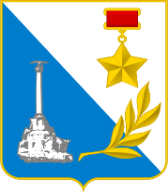 ГЛАВАВНУТРИГОРОДСКОГО МУНИЦИПАЛЬНОГО ОБРАЗОВАНИЯ ГОРОДА СЕВАСТОПОЛЯ -ЛЕНИНСКОГО МУНИЦИПАЛЬНОГО ОКРУГА 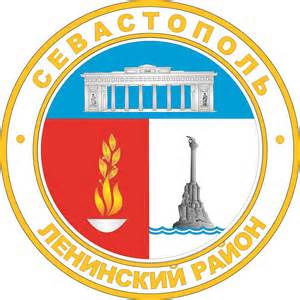 №п/пДата регистрацииФ.И.О.должность уведомителяКраткое изложение обстоятельств делаПринятые мерыПримечания